Travel Survey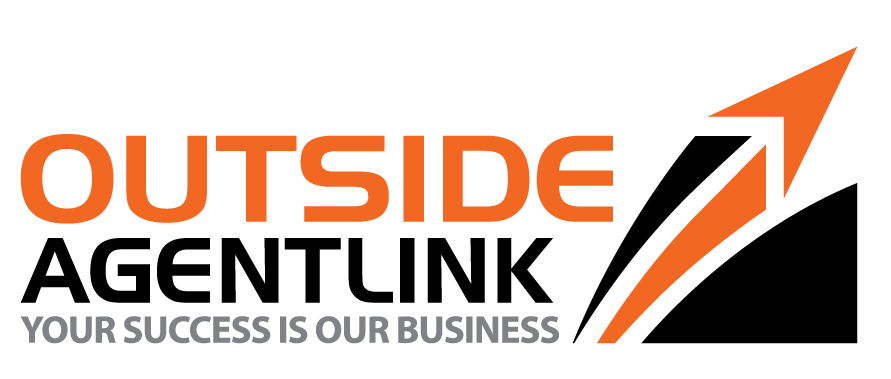 Please circle your answers below:How would you rate your vacation overall?Excellent Great Good PoorHow would you rate the cruise line or resort?Excellent Great Good PoorHow would you rate the food?Excellent Great Good PoorHow would you rate the entertainment?Excellent Great Good PoorHow satisfied were you with your experience with your travel agent?Very satisfied Some-what satisfied DissatisfiedPlease use the area below to add any additional comments:____________________________________________________________________________________________________________________________________________________________________________________________________________________________________________________________Thank you for completing the survey!